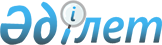 Астрахан ауданы әкімдігінің 2011 жылғы 12 сәуірдегі № 97 "Өсімдік шаруашылығындағы міндетті сақтандыруға жататын өсімдік шаруашылығы өнімінің түрлері бойынша егіс жұмыстарының басталуы мен аяқталуының оңтайлы мерзімін анықтау туралы" қаулысына өзгерістер енгізу туралы
					
			Күшін жойған
			
			
		
					Ақмола облысы Астрахан ауданы әкімдігінің 2011 жылғы 26 мамырдағы № 143 қаулысы. Ақмола облысы Астрахан ауданының Әділет басқармасында 2011 жылғы 13 маусымда № 1-6-154 тіркелді. Күші жойылды - Ақмола облысы Астрахан ауданы әкімдігінің 2018 жылғы 7 маусымдағы № 114 қаулысымен
      Ескерту. Күші жойылды - Ақмола облысы Астрахан ауданы әкімдігінің 07.06.2018 № 114 (ресми жарияланған күнінен бастап қолданысқа енгізіледі) қаулысымен.
      "Қазақстан Республикасындағы жергілікті мемлекеттік басқару және өзін-өзі басқару туралы" Қазақстан Республикасының 2001 жылғы 23 қаңтардағы Заңына сәйкес, Астрахан ауданының әкімдігі ҚАУЛЫ ЕТЕДІ:
      1. Астрахан ауданы әкімдігінің "Өсімдік шаруашылығындағы міндетті сақтандыруға жататын өсімдік шаруашылығы өнімінің түрлері бойынша егіс жұмыстарының басталуы мен аяқталуының оңтайлы мерзімін анықтау туралы" 2011 жылғы 12 сәуірдегі № 97 (нормативтік құқықтық актілерді мемлекеттік тіркеудің Тізілімінде № 1-6-152 тіркелген, 2011 жылғы 6 мамырдағы "Маяк" № 18 газетінде жарияланған) қаулысына келесі өзгерістер енгізілсін:
      1 тармақтың 2 тармақшасында "бұршақ", "ноқай" сөздері алынып тасталсын;
      атауы мен 1 тармақтың мемлекеттік тілдегі мәтіні өзгермейді.
      2. Осы қаулы Ақмола облысының Әділет департаментінде мемлекеттік тіркелген күннен бастап күшіне енеді және ресми жарияланған күннен бастап қолданысқа енгізіледі.
					© 2012. Қазақстан Республикасы Әділет министрлігінің «Қазақстан Республикасының Заңнама және құқықтық ақпарат институты» ШЖҚ РМК
				
      Астрахан ауданының әкімі

Р.Әкімов
